StepActionClick on Main Menu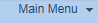 Scroll down and click the Set Up Financials/Supply Chain menu.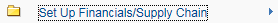 Click the Common Definitions menu.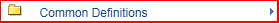 Click the Design ChartFields menu.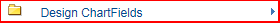 Click the Define Values menu.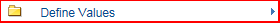 Click the ChartField Request menu.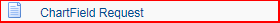 Click on the Find an Existing Value tab. 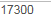 Enter your agency's SETID into the SetID field. Enter "17300".Click the magnifying glass next to the Field Name to display the Look Up  and click on the BUDGET_REF link.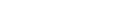 Enter the Budget Unit value that needs inactivated or updated into the Field Value field.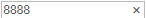 Clear the Request Status value.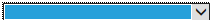 Click the Search button.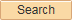 Click the Copy button at the top of the screen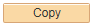 On the Request Copy popup, click the dropdown next to the Field Action and choose Update.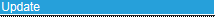 Click on the Field Value field and enter the Budget Unit being updated. 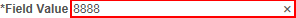 Click the OK button.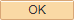 Click the Effective Date link and change to the effective date of the Update -- Today's date or a date in the future.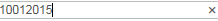 To request the Fund Code be inactivated, click the dropdown and choose the Inactive list item. To make a change, leave Status as Active.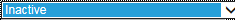 For updates only, click in the Description field and change the description.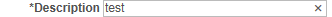 For updates only, click in the Short Description field and change the short description.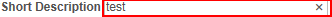 Click in the Budget Unit Effective Date field and update with the same value as the Effective Date.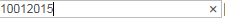 Click in the Requested Due Date field and enter the request due date.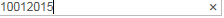 For additional information, see the Add a Budget Unit UPK.Review the Questions and update information and answers as needed.  In this example the Telephone and Email ID still need input.Scroll down to the Request Action field.  Click the  dropdown and choose the Submit for Approval list item.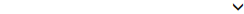 Click the Go button to Submit the Request into workflow.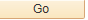 Click the View Approval Flow link to see the workflow.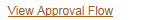 Approval Flow is displayed.  The Request will need to be approved by the Agency Chartfield Approver and the Central Chartfield Approver.  After approval the ChartField will be available in SMART.End of Procedure.